September 2023 EAGLE Uganda Activity Report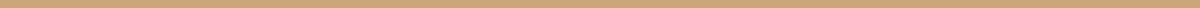 INTRODUCTIONThe report herein covers the period from 01st – 30th September 2023. With focus on the projects core goal of deterring wildlife crime , major activities  of investigations have been at 80% by candidates on test which has not been efficiently or effectively done however with room for growth.The project emphasizes proactivity and creativity therefore all team members flexibility and aggressiveness is expected in all departments.INVESTIGATIONSWith the  new team member heading the investigations and operations department, several meetings with potential recommenders were conducted and several applicants interviewed with very only 2 candidates qualifying to start their test period, but unfortunately did not respond to their test period.Investigations have been on-going at 80% field engagements with 2 candidates on test with some good leading information, photos of contraband shared of different animal species but have not come close to any operation. One of the candidate’s test was terminated end of September and more trust building will be needed in order to achieve the projects objectives.OPERATIONSNo operations have been conducted, but the project has employed a Head of Investigations and Operations to oversee this role as and when it occurs.LEGALThe legal department conducted research on various concluded cases that have beenconcluded by the Standards, utilities and Wildlife court and the various punishments thatwere given to the offenders in line with the Wildlife Act, 2019. An example of said cases is the Uganda V Ssali Badru KLA-OO-C0-0948 OF 2020 who was found with 2 hippo teeth and 1 piece of ivory and he sentenced to eighteen (18) in jail.The next case is Uganda v Kiiza John and 3 others and the facts are that the accusedpersons were found in possession of 3 pieces of ivory, hippo teeth and pangolin scalesand sentenced to imprisonment. The purpose of conducting legal analysis is to find out  the reason for sentencing of different accused persons and finding out issues like whether the mitigation factors were considered, whether the days of remand where taken into consideraion while sentencing among other issues.The legal department carried out hotel searches on different hotels. The purpose of thehotel search is to establish a hotel that would be suitable for a possible operation. Theconcluded hotel was Front page hotel on Kampala-Entebbe Road.The legal department drafted the 3 docs using a hypothetical investigation on Ssalongo & Twinomujuni (as targets) . The three docs focus on the operation procedures to ensure that there is a smooth operation and arrest of the wildlife traffickers. The process also involved map drawing to emphasize positioning.The legal advisor carried investigations on wildlife traffickers. This involved going to places which are suspected to harbour wildlife traffickers in a bid to curb wildlife trafficking in Uganda.The legal advisor worked with the assistant coordinator in conducting interviews ondifferent candidates that applied for the role of investigations.MEDIADepartment has not been operational.6.MANAGEMENT	The Assistant Coordinator compiled soft copies of the audit list selection that was shared with external audit firm for audit of 2023 EAGLE books of accounts/expenses.August ICS investigations and Field Investigation reports were compiled and submitted to CCU.August ICS legal was compiled and submitted to CCU A meeting with Jane (Head of Investigations and Operations) was conducting in trying to orient her on the basics and key requirements/expectations from every team member. She officially started her work on 01st September 2023.Evaluation meetings were held with a focus on challenges encountered in the field, investigations strategy, improvement in performance, simulation and how to control and trust building, with all team members in attendance.The recruitment process has been ongoing with several meetings held with potential recommenders from other investigation organizations/companies, Directors of transport companies, in the hospitality industry, media personnel with several candidates not meeting the required qualifications.Orientation of candidates who were to start their test period which was cancelled for candidates failing to report and failing to communicate.The projects mandatory monthly reports to include the August financial and donor report, activity report, were submitted to the relevant offices.Filing, submission and payment of government taxes and subscription (Uganda Revenue Authority and National Social Security Fund) for the month of August was duly done.Submission of weekly evaluations for all candidates on test to aid decision making in line with their performance.General repairs on 2 office laptops for the management and investigations department were worked after several issues arising, and corresponding with NWSC in fixing the water pipe that was broken at the entrance of the gate.An end on month team family meal was organized with all team members involvement with the exception of 1 member not in attendance due to unavoidable circumstances.The October grants requests budget was submitted to aid the fund request process.Attended an FIA(Financial Intelligence Authority) on the need for registration and compliance with this agency and the consequences for noncompliance.  EXTERNAL RELATIONS INVESTIGATION INDICATORSINVESTIGATION INDICATORSINVESTIGATION INDICATORS# of investigations# of investigations that lead to operations250OPERATION INDICATORSOPERATION INDICATORSOPERATION INDICATORSOPERATION INDICATORS# of operations# of operations that lead to arrests# suspect traffickers arrestedContraband (specify units)0000LEGAL INDICATORSLEGAL INDICATORSLEGAL INDICATORSLEGAL INDICATORSLEGAL INDICATORSLEGAL INDICATORS# of court prosecutions# of court prosecutionsMaximum sentence given# of cases followed# hearings visited# jail visitsCourt of first instanceAppeal courtMaximum sentence given# of cases followed# hearings visited# jail visits300330MANAGEMENT INDICATORSMANAGEMENT INDICATORS# investigators on test2# legal advisors on test1# advocates on test0# media journalists on test0# accountants on test0# internal trainings0# external trainings0EXTERNAL RELATIONS INDICATORSEXTERNAL RELATIONS INDICATORS# of external meetings 0# of requests for collaboration or support0# follow-up meetings related to ongoing agreements/ collaborations0# meetings to renew agreements/ collaborations0# EAGLE trainings requested from external parties 0# EAGLE trainings carried out for external parties0# EAGLE presentations requested from external parties0# EAGLE presentations carried out for others0